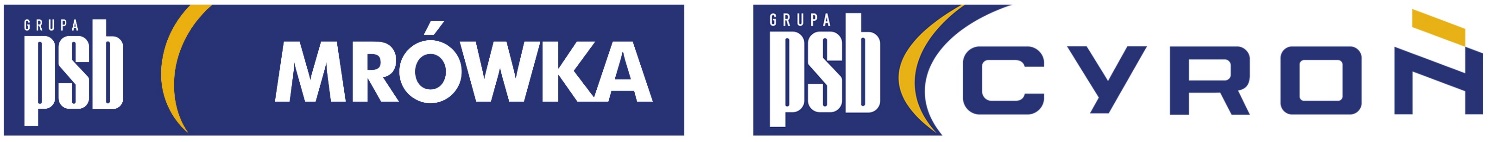 U CYRONIA KUPUJESZ W PSB MRÓWKA ZYSKUJESZ 2022 - 2023FORMULARZ ZGŁOSZENIOWYOrganizatorem konkursu pod nazwą „U CYRONIA KUPUJESZ W PSB MRÓWKA ZYSKUJESZ” jest CYROŃ sp. z o.o. z siedzibą w Czechowicach-Dziedzicach, ul. Młyńska 4 wpisana do rejestru przedsiębiorców Krajowego Rejestru Sądowego przez Sąd Rejonowy w Katowicach Wydział Gospodarczy KRS: 0000123877  NIP: 6521621794  REGON: 072804811. Powyższe dane przetwarzane są w celu realizacji Programu, w tym wydawania Nagród i rozpatrywania ewentualnych reklamacji. Podanie danych jest dobrowolne, jednak niezbędne do wzięcia udziału w konkursie. Osobie, której dane dotyczą przysługuje prawo dostępu do treści swoich danych, zmiany oraz usunięcia na zasadach określonych w Regulaminie Programu.  X   Wyrażam zgodę na przetwarzanie moich danych osobowych w celach marketingowych przez   Organizatora. Zgadzam się na podanie tych danych i wiem, że ujawnienie ich na powyższym formularzu jest dobrowolne. Każdy Uczestnik ma prawo w każdym momencie do wzglądu, zmiany lub usunięcia podanych danych.   X   Wyrażam zgodę na otrzymywanie od Organizatora newslettera i informacji handlowych za pomocą środków komunikacji elektronicznej na podany przeze mnie adres e-mail. Zgadzam się na przekazywanie powyższych informacji również w drodze wiadomości sms na podany numer telefonu.  X Tak, zapoznałem się z Regulaminem Programu Lojalnościowego i akceptuję go.                      ……………………………..   …..……………………………                                                                                                 MIEJSCOWOŚĆ I DATA                         PODPIS UCZESTNIKAwww.cyron.plCentrala firmyul. Młyńska 4Czechowice-Dz.                                             tel. 32 215 34 73info@cyron.plOddział Suszecul. Pszczyńska 6343-267 Suszectel. 32 44 88 190suszec@cyron.plOddział Zabłocieul. Bielska 54   Zabłocie/Strumieńtel. 33 857 01 84zablocie@cyron.plOddział Czechowice               ul. Górnicza 55Czechowice- Dz.tel. 32 215 11 07 kopalnia@cyron.plPSB Mrówkaul. Drzymały 14Czechowice- Dz.tel. 32 214 00 00 DANE UCZESTNIKADANE UCZESTNIKAImię i nazwisko :Telefon :E-mail :Przedstawiciel handlowy PSB Cyroń: